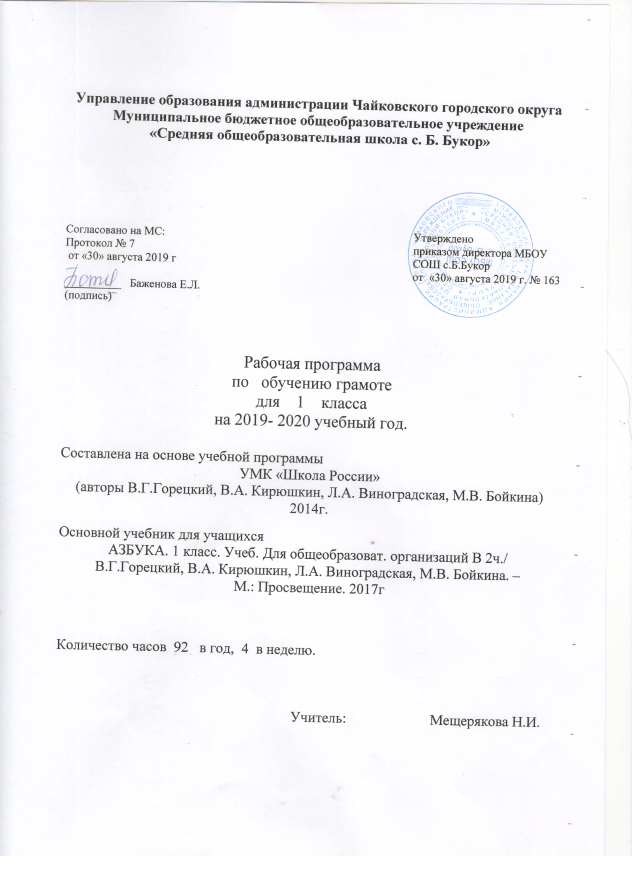 Разработана на основе: Учебного плана МБОУ «СОШ с. Б.Букор» на 2019 – 2020 учебный год;Федерального государственного образовательного стандарта начального общего образования  Приказ от (5 марта 2004 года  № 1089  «Об утверждении Федерального  компонента государственных Стандартов начального общего, основного и среднего (полного) общего образования);Примерной программы начального общего образования, планируемых результатов начального общего образования и авторской программы В.П. Канакиной, В.Г. Горецкого,В.А.Кирюшкин, Л.А.Виноградская, М.В.Бойкиной «Русский язык» («Школа России»), рекомендованной МО РФ  – Москва  «Просвещение» 2014г.1.Пояснительная запискаРабочая  программа по обучению грамоте для 1 класса адаптированная.Начальным этапом изучения русского языка и литературного чтения в первом классе является курс «Обучение грамоте». Его продолжительность (приблизительно 23 учебные недели, 9 ч в неделю) определяется темпом обучаемости учеников, их индивидуальными особенностями и спецификой используемых учебных средств. Содержание обучения грамоте представлено соответственно как в курсе русского языка, так и в курсе  литературного чтения. Обучение письму идет параллельно с обучением чтению с учетом принципа координации устной и письменной речи. Дети овладевают начертанием новой буквы, учатся соединять ее с ранее изученными буквами, упражняются в письме буквосочетаний в слогах, словах, предложениях.Наряду с формированием основ элементарного графического навыка и навыка чтения расширяется кругозор детей, развиваются речевые умения, обогащается и активизируется словарь, совершенствуется фонематический слух, осуществляется грамматико-орфографическая пропедевтика.Важнейшая роль в реализации целей и задач, стоящих перед начальной школой, принадлежит изучению родного языка. Программа по изучению русского языка в младших классах школы предусматривает три взаимосвязанных, но обладающих определенной самостоятельностью учебных курса:1. Обучение грамоте, развитие речи и внеклассное чтение.2. Литературное чтение (классное и внеклассное) и развитие речи.3. Фонетика, лексика, грамматика, правописание и развитие речи.Введением в курс русского языка является обучение грамоте – интегрированный курс, приобщающий первоклассников к учебной деятельности и подготавливающий их к раздельному изучению русского языка и литературного чтения. Обучение грамоте направлено на формирование навыков чтения и письма, развитие речевых умений, обогащение и активизацию словаря, совершенствование фонетического слуха, осуществление грамматико-орфографической пропедевтики. Обучение письму идет параллельно с обучением чтению с учетом принципа координации устной и письменной речи.В структуру и содержание учебников заложена система знаний, направленных на включение младших школьников в деятельностное освоение учебного материала, с целью овладения универсальными учебными действиями (УУД) и их формирования способности самостоятельно, успешно усваивать новые знания, умения и компетенции, включая ведущую образовательную компетенцию – умение учиться. Наряду с формированием основ элементарного графического навыка и навыка чтения расширяется кругозор детей, развиваются речевые умения, обогащается и активизируется словарь, совершенствуется фонематический слух, осуществляется грамматико-орфографическая пропедевтика.После курса «Обучение грамоте» начинается раздельное изучение русского языка и литературного чтения.Гражданское образование реализуется через уроки обучение грамоте. Обучение грамоте  включает в себя региональное содержание. В содержание включен краеведческий материал.Логика изложения и содержание авторской программы полностью соответствует требованиям компонента государственного стандарта начального образования, поэтому в программу не внесено изменений.Цели курса: Создать условия для формирования: - ключевых компетенций через освоение первоначальных знаний о лексике, фонетике, грамматике русского языка; овладения элементарными способами анализа изучаемых явлений языка;  - компетенций личностного саморазвития через развитие речи, мышления, воображения, способности выбирать средства языка в соответствии с условиями общения, развитие интуиции и «чувства языка»; через овладение умениями правильно писать и читать, участвовать в диалоге, составлять несложные монологические высказывания; через стремления совершенствовать свою речь; - коммуникативной компетентности через формирование собственной точки зрения, развития культуры речи и культуры общения, обогащение словарного запаса; - социальной компетентности посредством работы в группах, парах, индивидуально, фронтально, самостоятельно; - поликультурной компетенции через воспитание позитивного эмоционально-ценностного отношения к родному языку, чувства сопричастности к сохранению его уникальности и чистоты; пробуждение познавательного интереса к родному слову; - компетентности сохранения и  укрепления собственного здоровья через выполнение режима дня и соблюдения гигиены; использование физкультурных минуток, дыхательной гимнастики и гимнастики для глаз; использование развивающих, подвижных и дидактических игр.Задачи курса:Для достижения поставленных целей необходимо решение следующих практических задач: -  развитие речи, мышления, воображения школьников, умения выбирать средства языка в соответствии с целями, задачами и условиями общения; - освоение первоначальных знаний о лексике, фонетике, грамматике русского языка; - овладение умениями правильно писать и читать, участвовать в диалоге, составлять несложные монологические высказывания и письменные тексты-описания и повествования небольшого объема; - воспитание позитивного эмоционально-ценностного отношения к русскому языку, чувства сопричастности к сохранению его уникальности и чистоты; пробуждение познавательного интереса к языку, стремления совершенствовать свою речь..	2 Место предмета в базисном учебном планеВ федеральном базисном учебном плане на изучение обучению грамоте   в 1 классе начальной школы отводится 9 часов в неделю, всего – 207 часов. Из них:  на обучение чтению – 92 часа в год (4часа в неделю), на обучение письму – 115 часов в год (5 часов в неделю).3 Планируемые результаты освоения программы к концу 1 классаПодготовительный период	Предметные результаты:Обучающийся научится:  - отличать устную и письменную речь, отличать буквы и звуки;  - выделять из короткого текста предложения, оформлять предложение в устной речи,  выделять слова из предложения, соотносить их с моделью слова; -  разделять слово на слоги с использованием графических схем; - делить слова на слог; определять ударный слог в слове;  - определять главную мысль предложения; - отличать гласные звуки от согласных, отличать буквы от звуков; Обучающийся познакомится с правилами посадки при письме, научится обводить образцы и писать самостоятельно элементы букв, научится безотрывному письму элементов букв, писать буквы и соединения с ними. Будет сформирован навык безотрывного письма с наклонОбучающийся получит возможность научиться в совместной деятельности с учителем: - осознавать образные представления о предложении; о слове как единице речи, его названную функцию; о слоге как о части слова, его названную функцию;- выделять слоги в словах в процессе слогового анализа слова;- определять позицию (ударную и безударную) слога в слове; определять логическое ударение, различать интонационную окраску предложения- артикулировать звуки в соответствии с особенностями их произнесения, осознавать образное представление о звуке;- понимать смысловое значение интонации;- обозначать гласные звуки буквами;- рассматривать гласные а, о, у, и  как букву, слог слово;- наблюдать за позиционным изменением согласных звуков.Метапредметные результатыРегулятивные УУД:- организовывать свое рабочее место под руководством учителя;- принимать и сохранять учебную задачу,  адекватно воспринимать оценки учителя, товарищей;-вносить необходимые коррективы и действовать на основе результатов обсуждения.Познавательные УУД:- ориентироваться в учебниках (система обозначений, содержание);- понимать информацию, представленную в виде рисунков, схем, пользоваться моделями предложений, звуковыми схемами слов, приведенными в учебниках, КоммуникативныеУУД:- вступать в диалог (отвечать на вопросы, задавать вопросы, уточнять непонятное), сотрудничать с товарищами при выполнении заданий в паре: устанавливать и соблюдать очерёдность действий, корректно сообщать товарищу об ошибках;- участвовать в коллективном обсуждении учебной проблемы;- принимать другое мнение и позицию, формулировать собственное мнение и позицию.Личностные результаты: -принимать новый статус «ученик», внутреннюю позицию школьника на уровне положительного отношения к школе, принимать образ «хорошего ученика»; - проявлять интерес к новому учебному материалу;-выполнять правила личной гигиены, безопасного поведения в школе, дома, на улице, в общественных местах;- внимательно относиться к собственным переживаниям и переживаниям других людей; нравственному содержанию поступков.Букварный период (основной).Предметные результатыОбучающийся научится:- давать характеристику согласным звукам;- узнавать буквы, обозначающие гласные и согласные звуки;- читать слова с изученными буквами; - узнавать графический образ букв выделять звуки из слов, группировать, систематизировать буквы по обозначению ими разных звуков и по начертанию;- обозначать йотированные звуки вначале слова и  после гласной буквы буквами Е, Ё, Ю, Я;- определять тему текста, его главную мысль, пересказывать текст; - называть буквы в алфавитном порядке, правильно называть буквы. Обучающийся получит возможность научиться:- распространять основу предложения, сокращать предложения до основы; - правильно выражать свои мысли в речи, наблюдать за ролью формоизменения для точности высказывания мысли и связи слов; - наблюдать за расхождением написания и произношения безударных гласных; - выделять в однокоренных словах корень; - объяснять значение многозначных слов, - отгадывать буквенные ребусы;-находить отрывки, которые могут ответить на вопрос;- выбирать отрывок к которому можно подобрать пословицу; -правильно употреблять заглавную букву при написании имен собственных; - находить рифму;- придумывать заголовок к тексту, ставить вопросы;- различать значения многозначных словОбучающийся познакомится  с начертанием букв, научится их воспроизводить на письме, научится писать слоги, слова, короткие предложения с соблюдением наклона, высоты и пропорций букв. Будет продолжено сформирование навыка безотрывного письма с наклоном.Метапредметные результатыРегулятивные УУД: - организовывать свое рабочее место под руководством учителя;  - осуществлять контроль в форме сличения своей работы с заданным эталоном; - вносить необходимые дополнения, исправления в свою работу, если она расходится с эталоном (образцом); - в сотрудничестве с учителем определять последовательность изучения материала, опираясь на иллюстративный ряд «маршрутного листа»; - адекватно воспринимать оценку учителя; - принимать и сохранять учебную задачу, учитывать выделенные учителем ориентиры действия; - планировать свои действия; - правильно сидеть при письме,  держать ручку, применять эти знания при выполнении письменного задания, правильно ориентироваться на странице прописей и тетради.Познавательные УУД:- ориентироваться в учебниках (система обозначений, структура текста, рубрики, словарь, содержание);- осуществлять поиск необходимой информации для выполнения учебных заданий, используя справочные материалы учебника (под руководством учителя); - понимать информацию, представленную в виде текста, рисунков, схем; - сравнивать предметы, объекты: находить общее и различие; - группировать, классифицировать предметы, объекты на основе существенных признаков, по заданным критериям.Коммуникативные УУД: - соблюдать простейшие нормы речевого этикета: здороваться, прощаться, благодарить; - вступать в  диалог (отвечать на вопросы, задавать вопросы, уточнять непонятное);  -  сотрудничать с товарищами при выполнении заданий в паре: устанавливать и соблюдать очерёдность действий, корректно сообщать товарищу об ошибках;       - участвовать в коллективном обсуждении учебной проблемы; - допускать существование различных точек зрения, учитывать разные мнения, стремиться к координации,Личностные результаты: - воспринимать объединяющую роль России как государства, территории проживания и общности языка. Соотносить понятия «родная природа» и «Родина»; - проявлять уважение  к своей семье, ценить взаимопомощь и взаимоподдержку членов семьи и друзей; - принимать новый статус «ученик», внутреннюю позицию школьника на уровне положительного отношения к школе, принимать образ «хорошего ученика»; - внимательно относиться к собственным переживаниям и переживаниям других людей; нравственному содержанию поступков; - выполнять правила личной гигиены, безопасного поведения в школе, дома, на улице, в общественных местах.Послебукварный периодПредметные результатыОбучающийся научится:- ставить вопросы по содержанию прочитанного, отвечать на вопросы;- соотносить содержание с темой чтения, выделять особенности пушкинской поэзии (интонация, темп чтения, особенности речи); - определять тему, главную мысль произведения;- правильно строить ответы на поставленные вопросы;- ставить вопросы по содержанию прочитанного;Обучающийся в совместной деятельности с учителем получит возможность научиться: - участвовать в диалоге при обсуждении прочитанного произведения рассуждать на заданную тему;- различать элементы книги (обложка, титульный лист, оглавление,  иллюстрация, аннотация);- сравнивать различные по жанру произведения;- кратко характеризовать героев произведений,- делить текст на смысловые части, составлять его простой план;- выявлять в содержании текста реальное и фантастическое, смешное и комическое;- составлять небольшое монологическое высказывание с опорой на авторский текст; - давать простейшую характеристику основным действующим лицам произведения;- создавать небольшой устный текст на заданную тему.- вырабатывать навыки грамотного письма. - формировать умение записывать предложение, находить в нем основу.- проверить умение записывать предложение, ставить знаки препинания.- формировать навыки правописания гласных в корне слова.- формировать навыки правописания звонких и глухих согласных в корне слова.Метапредметные результатыРегулятивные УУД: - организовывать свое рабочее место под руководством учителя;  - осуществлять контроль в форме сличения своей работы с заданным эталоном; - вносить необходимые дополнения, исправления в свою работу, если она расходится с эталоном (образцом); -  в сотрудничестве с учителем определять последовательность изучения материала.Познавательные УУД: - ориентироваться в учебниках (система обозначений, структура текста, рубрики, словарь, содержание);  - осуществлять поиск необходимой информации для выполнения учебных заданий, используя справочные материалы учебника (под руководством учителя); - понимать информацию, представленную в виде текста, рисунков, схем; - сравнивать предметы, объекты: находить общее и различие; - группировать, классифицировать предметы, объекты на основе существенных признаков, по заданным критериям.Коммуникативные УУД: - соблюдать простейшие нормы речевого этикета: здороваться, прощаться, благодарить; - вступать в  диалог (отвечать на вопросы, задавать вопросы, уточнять непонятное); - сотрудничать с товарищами при выполнении заданий в паре: устанавливать и соблюдать очерёдность действий, корректно сообщать товарищу об ошибках; - участвовать в коллективном обсуждении учебной проблемы.Личностные результаты: - воспринимать объединяющую роль России как государства, территории проживания и общности языка. Соотносить понятия «родная природа» и «Родина»; - проявлять уважение  к своей семье, ценить взаимопомощь и взаимоподдержку членов семьи и друзей; - принимать новый статус «ученик», внутреннюю позицию школьника на уровне положительного отношения к школе, принимать образ «хорошего ученика»; - внимательно относиться к собственным переживаниям и переживаниям других людей; нравственному содержанию поступков; - выполнять правила личной гигиены, безопасного поведения в школе, дома, на улице, в общественных местах; - внимательно относиться к красоте окружающего мира, произведениям искусства; - адекватно воспринимать оценку учителя.Виды и формы контроля знаний и умений обучающихся:ЧтениеI полугодие. Плавное слоговое чтение слов, предложений, коротких текстов с изученными буквами.II полугодие. Правильное, плавное слоговое чтение с элементами чтения целыми словами небольших текстов со всеми буквами алфавита. Ориентировочный темп чтения незнакомого текста – 25-30 слов в минуту. Соблюдение пауз, отделяющих одно слово от другого. Продолжение работы над звуковой культурой речи, над словом, предложением и связной речью, начатой в буквенный период.ПисьмоТекущий контроль-(устно, письменно) через опрос, проведение самостоятельных работ, диктантов, проверочных работ.Тематический контроль- (письменно) через проведение тестов, контрольных работ, проверочных работ.Итоговый контроль - (письменно) через проведение  диктантов, тестов, контрольных работ.	4. 	Сожержание учебного курса5 Календарно-тематическое планирование по обучению чтению1 класс (92ч) 4 часа в неделюПредметПодготовительный период Букварный периодПослебукварный периодИтогоЛитературное чтение (обучение чтению)14 ч53ч16ч92 чРусский язык (обучение письму)17 ч67 ч20ч115 чИтого31 ч120ч36 ч207 ч№ДатаДатаТема урока Решаемые проблемыПланируемые результаты     ( в соответствии с ФГОС)Планируемые результаты     ( в соответствии с ФГОС)Планируемые результаты     ( в соответствии с ФГОС)Планируемые результаты     ( в соответствии с ФГОС)№ДатаДатаТема урока Решаемые проблемыПонятияПредметные результатыМетапредметные результаты (УУД)Личностные результатыДобукварный периодДобукварный периодДобукварный периодДобукварный периодДобукварный периодДобукварный периодДобукварный периодДобукварный периодДобукварный период2.09Азбука – первая учебная  книга
(Ч. 1, с. 3–4)Что такое азбука? Цель: познакомить с учебником «Русская азбука», ее авторами, художникомАзбукаНаучатся: пользоваться учебником, соблюдать гигиенические требования посадки при чтенииРегулятивные: ориентироваться в учебнике «Азбука».Познавательные: стремиться к приобретению эстетических потреб-ностей и духовных ценностей.Коммуникативные: задавать вопросы и отвечать на нихАдекватная мотивация3.09Устная и письменная речь. Речь состоит из предложений(с. 5-6)Что такое речь? Что такое предложение?Цели: формировать у учащихся начальные сведения о понятиях «речь письменная и устная»; познакомить с условными знаками; учить объяснять значение каждого знака, формировать понятие «предложение», пред-ставление детей о зна-ниях, накопленных человечеством Азбука, речь, предложениеНаучатся: понимать 
различия между устной и письменной речью, понимать различия между предложением и словом, быстро и точно находить слова для обозначения окружающих предметовРегулятивные: формулировать учебную задачу и удерживать ее, применять установленные правилаПознавательные: самостоятельно выделять и формулировать позна-вательную цель, : осуществлять поиск и выделение необходимой.Коммуникативные: уметь 
в решении образовательных задач обращаться за помощью 
к соседу, учителюАдекватная мотивация: принятие образа «хорошего ученика»Предложение состоит из слов.(с.7)Что такое слово? Цели: формировать умение составлять и выражать в речи различные формы устного ответа; научить применять в своей деятельности правила готовности к уроку 
(готов к уроку), окончания работы на уроке (урок окончен) Азбука, словоНаучатся классифици-ровать слова, обозначающие названия школьных и нешкольных предметовРегулятивные: формулировать учебную задачу, применять установленные правила.Познавательные: осуществлять поиск необходимой информации.Коммуникативные: уметь обращаться за помощью в решении образовательных задачАдекватная мотивацияПредложение. Слово. Слог. (с. 8)В чем различие между словом и предложением? Цели: формировать умение правильно сог-ласовывать слова в пре-дложении; обучать пе-ресказыванию неболь-ших сказок и рассказовАзбука, слово, предложениеНаучатся:  выделять главное слово из предложения, соблюдать в повседневной жизни нормы речевого этикетаРегулятивные: формулировать учебную задачу и удерживать ее.Познавательные: осуществлять решение учебной задачи под руководством учителя.Коммуникативные: уметь обращаться за помощью в решении образовательных задачАдекватная мотивация: осознание своей этнической принадлежностиДеление слов на слоги. Ударение. Ударные и безударные слоги. (с. 9–10)Как делить слова на слоги? Что такое слог, ударение? Цели: формировать представление об умении пользоваться устной речью в разных ситуациях общения; развивать логическое мышлениеАзбука, слог, ударение, ударный слогНаучатся: делить слова на слоги, определять количество слогов в словах, ставить ударение, составлять предложения на заданную темуРегулятивные: ориентироваться в разнообразии способов решения задач.Познавательные: различать предмет и слово, его называющее.Коммуникативные: использовать речь для регуляции своего действияРасширение словарного запаса учащихся. Развитие фонематического слуха, внимания,логического мышления.Звуки в окружающем мире.(с.11-13)Что такое гласные и согласные звуки?Цели: познакомить с артикуляцией  при произношении звуков; формировать навык общения в разных ситуациях; развивать устную речь, внимание, фонематический слухЗвук, звук речи,  гласный и согласный звукиНаучатся: различать согласные и гласные звуки, различать звук 
и буквуРегулятивные: принимать учебную задачу урока; рефлексия способов и условий действий. Познавательные: осуществлять поиск необходимой информации. Коммуникативные: использовать речь для регуляции своего действияАдекватная мотивация: внутренняя позиция школьника на основе положительного отношения к школе Звуки в словах.(с. 14–15)Какие бывают звуки? Гласные, согласные, слияния.Цели: познакомить с артикуляцией  при произношении звуков; формировать навык общения в разных ситуациях; развивать устную речь, внимание, фонематический слухЗвук. Гласные и согласные звуки. Ударные и безударные гласные.Научаться: различать и произносить звуки, слышимые в окружающем мире, распознавать звуки  на слух. Различать звуки гласные и согласные. Развитие умения определять ударные и безударные гласные звуки в слове.Регулятивные - знать основные различия гласных и согласных звуков. Уметь различать в устной речи гласные и согласные звуки.Познавательные – знакомство со строение слова: состоит из звуков.Коммуникативные – развитие навыков работы в коллективе, умения слушать и слышать других.Развитие памяти учащегося. Развитие мотивации к учебной деятельности.Гласные и согласные звуки. Слияние со-гласного       с гласным(с. 16–17)Что такое слияние согласного звука с гласным?Цели: продолжить формировать представление о гласных и согласных звуках; познакомить с понятием «мимика»; развивать вниманиеГласный и согласный звуки, слоги-слиянияНаучатся: понимать смысловое значение интонации, сравнивать слог-слияние со слогом, состоящим из одного гласного звука, составлять предложения с опорой на рисунки и схемыРегулятивные: создавать алгоритмы деятельности при решении проблем различного характера. Познавательные: понимать заданный вопрос, в соответствии с ним строить устный ответ.Коммуникативные: договариваться, приходить к общему решениюАдекватная мотивация: оценивание своей работы на урокеСлияние согласного с гласным. Гласные и согласные звуки. (Закрепление) (с.17)Что такое слияние согласного звука с гласным?Цели: продолжить формировать представление о гласных и согласных звуках; познакомить с понятием «мимика»; развивать вниманиеГласный и согласный звуки, слоги-слиянияНаучатся: понимать смысловое значение интонации, сравнивать слог-слияние со слогом, состоящим из одного гласного звука, составлять предложения с опорой на рисунки и схемыРегулятивные: создавать алгоритмы деятельности при решении проблем различного характера. Познавательные: понимать заданный вопрос, в соответствии с ним строить устный ответ.Коммуникативные: договариваться, приходить к общему решениюАдекватная мотивация: оценивание своей работы на урокеЗакрепление знаний о звуках русского языка. Знакомство с алфавитом.(с. 18–19)Что такое алфавит? Цели: дать представление об алфавите, буквах как знаках звуков; развивать логическое мышление, фонематический слухБуква, алфавитНаучатся: определять количество звуков в слове, их последовательность, различать звуки гласные и согласные, твердые и мягкиеРегулятивные: узнавать, называть и определять объекты в соответствии с окружающей действительностью. Познавательные: осознанно и произвольно строить сообщения в устной форме. Коммуникативные: строить понятные для партнера высказыванияАдекватная мотивация: начальные навыки адаптации в динамично развивающемся миреГласный звук [а], буквы А, а (с. 20–21)Почему для обозначения одного звука есть две бук-вы – А, а? Цели: формировать умение выделять звук [а] из речи; развивать фонематический слух, умение слушать и слышатьГласный звук, заглавная, строчная буквы, печатные и письменные буквы, «лента букв»Познакомятся с буквами А, а. Научатся: озвучивать буквы, проводить слого-звуковой анализ слова, приводить примеры слов со звуком [а] в начале, середине, конце словаРегулятивные: узнавать, называть и определять объекты в соответствии с окружающей действительностью. Познавательные: осознанно и произвольно строить сообщения в устной форме. Коммуникативные: слушать собеседникаАдекватная мотивация: формирование культа знаний и интеллекта, потребности в учебеГласный звук [а], буквы А, а (с. 22–23)В чем особенность произношения звука [а]? Цель: продолжать формировать умение выделять звук 
[а] из речиГласный звук, заглавная, строчная буквы, сказка, восклицательное предложение Научатся: выделять звук [а] из речи, общаться, слушать и слышать, строить высказывания о пользе чтения, пересказывать сказку по серии картинок, читать предложение с восклицательной интонацией 
(А-а-а!)Регулятивные: моделировать, выделять и обобщенно фиксировать группы существенных признаков объектов 
с целью решения конкретных задач. Познавательные: преобразовывать практическую задачу в познавательную. Коммуникативные: формулировать собственное мнение и позициюАдекватная мотивация: установка на общечеловеческие ориентации и правильные ориентации в отношениях с другими людьми, на этические чувства положительного значения 
(эмоционально-нравственная отзывчивость)Звук [о], буквы О, о 
(с. 24–25)Как выделить звук [о] из речи? Цели: познакомить с буквами, обозначающими гласный звук [о]; развивать фонематический слух; работать над культурой речиПословица, артикуляция, буквы О, о как знаки звука [о]Научатся: выделять звук [о] из речи в процессе слого-звукового анализа с опорой на предметный рисунок и схему-модель слова, характеризовать выделенный звук с опорой на таблицу, находить слова с буквами О, о 
в текстах на страницах АзбукиРегулятивные: моделировать, выделять и обобщенно фиксировать группы существенных признаков объектов 
с целью решения конкретных задач. Познавательные: распознавать объекты, выделяя существенные признаки; синтез, сравнение, сериация.Коммуникативные: формулировать собственное мнение и позициюАдекватная мотивация: готовность следовать нормам природоохранного, нерасточительного поведенияЗвук [о], буквы О, о 
(с. 26–27)Как определить место звука в слове?Цель: формировать умения выделять ударный слог, делить слово на слоги, из слогов вычленять звуки, объяснять значение слова «взаимопомощь»Схема слова, слого-звуковой анализ. ВзаимопомощьНаучатся: выделять звуки [а] и [о] из речи, четко и правильно выражать свои мысли, читать предложение 
с восклицательной интонацией (О-о-о!)Регулятивные: ставить 
и формулировать проблемы. Познавательные: выбирать действия в соответствии с поставленной задачей и условиями ее реализации. Коммуникативные: адекватно использовать речь для планирования и регуляции своей деятельностиАдекватная мотивация: установка на самостоятельность и личную ответственность за свои поступкиЗвук [и], буквы И, и 
(с. 28–29)В чем особенность произношения нового звука?Цели: познакомить с буквами И, и, обозна-чающими гласный звук [и]; наблюдать за пози-ционным изменением согласных звуков: твер-дые и мягкие согласныеСхема слова, слого-звуковой анализНаучатся: выделять звук [и] в процессе слого-звукового анализа с опорой на предметный рисунок и схему-модель слова, проводить грамотно слого-звуковой анализ словРегулятивные: узнавать, называть и определять объекты в соответствии с окружающей действительностью. Познавательные: выбирать действия в соответствии 
с поставленной задачей и условиями ее реализации. Коммуникативные: использовать речь для регуляции своего действияАдекватная мотивация: выражение чувства гордости за свой народ и его историюЗвук [и], буквы И, и 
(с. 30–31)Чем отличается звук [и] 
от ранее изученных звуков? Цели: развивать фонематический слух, зрительную и тактильную память; закреплять знания о слогообразующей функции гласного звукаЗвук, буква, слог, словоНаучатся: правильно артикулировать и озвучивать букву и, проводить слого-звуковой разбор слов, пересказывать знакомые детские произведения, находить слова с буквами И, и 
в текстах на страницах АзбукиРегулятивные: определять последовательность промежуточных целей и соответствующих им действий с учетом конечного результата. Познавательные: предвидеть воз-можности получения конкретного результата при решении задачи. Коммуникативные: формулировать собственное мнение и позициюАдекватная мотивация: установка на здоровый образ жизни, личную ответственность за свои поступкиГласная буква ы, звук [ы] (с. 32–33)Какую работу выполняет буква ы? Чем особенна эта буква?Цели: познакомить с буквой ы, обозначаю-щей гласный звук [ы]; развивать фонематиче-ский слух, связную правильную речь, память, вниманиеПоказатели твердости и мягкости, буква ы как знак звука [ы]Научатся: выделять из речи гласный звук 
[ы], наблюдать за позиционной сменой согласных звуков (твердые и мягкие согласные), делить слова на слогиРегулятивные: сличать способ действия и его результат с заданным эталоном с целью обнаружения отклонений и отличий от эталона.Познавательные: использовать установленные правила 
в контроле способа решения.Коммуникативные: слушать собеседника, общаться друг с другомАдекватная мотивация: уважительное отношение к иному мнению, терпимостьГласная буква ы, звук [ы] 
(с. 34–35)Как определить количество слогов в слове?Цели: продолжить формировать умение выделять звук [ы] в речи; работать над развитием связной правильной речи, памяти, вниманияСхема слова, слого-звуковой анализ, гласные буквыНаучатся: наблюдать за позиционной сменой согласных звуков, сравнивать и различать печатную и письменную буквы, выполнять проверку выполненного заданияРегулятивные: самостоятельно создавать алгоритмы деятельности при решении проблем различного характера. Познавательные: понимать заданный вопрос, в соответствии с ним строить ответ. Коммуникативные: вести устный диалог в соответствии с нормами родного языкаАдекватная мотивация: самооценка на основе критериев успешности учебной деятельностиЗвук [у], буквы У, у 
(с. 36–37)На какой «этаж» «ленты» мы поселим букву У? Почему? Цели: познакомить со звуком [у], буквами У, у; развивать умение составлять схемы предложений, словСхема предложения, отдельное словоПознакомятся с бук-вой у как с целым словом.Научатся: выделять звук [у] из речи; составлять схемы предложений.Регулятивные: осуществлять классификацию по заданным критериям. Познавательные: устанавливать аналогии и причинно-следственные связи.Коммуникативные: строить монологичное высказываниеАдекватная мотивация: эмпатия как понимание чувств других людей и сопереживание имЗвук [у], буквы У, у 
(с. 38–39)В чем разница между заглавными и строчными буквами?Цели: учить выделять звук [у] из речи; дать общее представление о назначении больших буквЗаглавная буква, слог-слияние, предлогУзнают назначение заглавных букв при составлении схем предложений, имен людей и кличек животныхРегулятивные: преобразовывать практическую задачу в познавательную, использовать речь для регуляции своего действия. Познавательные: составлять план и последовательность действий. Коммуникативные: использовать речь для регуляции своего действияАдекватная мотивация: самооценка на основе критериев успешности учебной деятельностиБукварный периодБукварный периодБукварный периодБукварный периодБукварный периодБукварный периодБукварный периодБукварный периодБукварный периодЗвуки [н], [н’], буквы Н, н 
(с. 40–41)Чем отличается гласный звук от согласного?Цели: познакомить с согласными звуками [н]? [н’] и буквами Н, н; озвучивать печатные буквы вслухЗвонкий согласный звук, слог-слияние; Русь, Родина, богатырьНаучатся: давать характеристику звукам 
[н], [н’] как твердым, мягким, звонким, составлять предложения к предложенным схемам, озвучивать печатные буквы вслухРегулятивные: осуществлять итоговый и пошаговый контроль по результату.Познавательные: различать способ и результат действия.Коммуникативные: определять цели, функции участников, способы взаимодействияДостижение гармонии с окружающими: выражение чувства сопричастности 
и гордости за свою Родину, народ и историюЗвуки [н], [н’], буквы Н, н 
(с. 42–43)Вместо каких слов можно употреблять слова он, оно, оно, они?Цели: начать формировать навыки чтения вслух; закреплять навыки чтения слогов и слов с изученными буквами; упражнять в составлении предложений с заменой отдельных слов рисункамиЗначение слова Научатся: читать хором, парами, индивидуально, распространять основу предложенияРегулятивные:  осуществлять итоговый и пошаговый контроль по результатам.Познавательные: классифицировать по заданным критериям. Коммуникативные: строить понятные для партнера высказыванияОсознание ответственности человека за общее благополучие, личной ответственности за свои поступкиЗвуки [с], [c’], буквы С, с 
(с. 44–45)Какие звуки обозначаютсябуквой С?Цели: познакомить с новыми буквами и звуками; формировать умение четко и правильно выражать свои мыслиГлухой согласный звук; пословица, чистоговоркаНаучатся: выделять звуки [с], [с’] в процессе слого-звукового анализа, отмечать особенности их произнесения, различать согласные звуки и буквы, четко и правильно выражать свои мыслиРегулятивные: осуществлять констатирующий и прогнозирующий контроль по результату и по способу действия. Познавательные: вносить необходимые дополнения и изменения в план и способ действия. Коммуникативные: слушать собеседникаПравильная ориентация в отношениях с другими людьми, выработка необходимых действий и норм сотрудничества в разных ситуацияхЗвуки [с], [c’], буквы С, с (закрепле-ние) (с. 46–47)Почему букву С поселят в «ленте» на «нижний этаж»?Цели: формировать навыки чтения предложения с интонациями и паузами в соответствии со знаками препинания; закреплять знания об именах собственныхГлухой согласный, твердый, мягкийНаучатся: давать характеристику звукам, узнавать буквы, обозначающие гласные и согласные звукиРегулятивные: использовать установленные правила 
в контроле способа решения.Познавательные: различать способ и результат действия.Коммуникативные: формулировать свои затрудненияКонцентрация воли для преодоления интеллектуальных затрудненийЗвуки [к], [к’], буквы К, к(с. 48–49)Какие звуки обозначаются буквой к?Цели: познакомить с согласными звуками [к] и [к’]; учить находить звуки в словах, составлять звуковые схемы слов с новыми звуками, читать слова с буквами К 
и к, пересказывать отрывки из знакомых сказок; приучать к чтению книг и бережному отношению к нимЗвуковые схемы, глухой парный звук, твердый и мягкийНаучатся: находить новые звуки в словах, составлять звуковые схемы с новыми согласными звуками, различать звуки по твердости и мягкости, читать слова с  изученными буквами, пересказывать отрывки из знакомых сказокРегулятивные: формулировать и удерживать учебную задачу, применять установленные правила в планировании способа решения.Познавательные: самостоятельно выделять и формулировать познавательную цель.Коммуникативные: адекватно использовать речь: правильно составлять предложения, логично выстраивать сюжет сказкиУстойчивое следование социальным нормам и правилам поведения (реальная ответственность за принятие решений, выбор поступков и способов саморегуляции своих действий)Звуки [к], [к’], буквы К, к (закрепление)(с. 50–51)Какие гласные служат для показания твердости согласного звука, а какие для показания мягкости согласного?Цель: учить различатьзвуки [к] и [к’] в словах, находить и объяснять местонахождениеЗвуковые схемы, глухой парный звук, твердый и мягкий; скороговорка, ребусы, сюжетные картинкиНаучатся: находить и объяснять местонахождение новых звуков в словах; разгадывать ребусы, определять цель задания, моделировать алгоритм его выполне-Регулятивные: формулировать и удерживать учебную задачу, применять установленные правила в планировании способа решения.Познавательные: самостоятельно выделять формулиро-Соответствие поведения нормам морали, культуры общения, этикету отношений и этике взаимоотношений (позитивное Звуки [т], [т’], буквы Т, т(с. 52–53)Какие звуки обозначаются  буквой т? Что обычно мы хотим узнать о согласном звуке?Цели: познакомить с согласными звуками [т] и [т’]; уметь находить новые звуки в словах, составлять звуковые схемы слов с этими звуками, читать слова с изученными буквами; познакомить с отрывками из сказок 
А. С. Пушкина; учить запоминать название произведения, его автора; развивать речьЗвуковые схемы, глухой парный звук, твердый и мягкий; картинный план, автор, произведениеНаучатся: находить новые звуки в словах, составлять звуковые схемы с новыми согласными звуками, различать их по твердости и мягкости, читать слова 
с изученными буквами, текст, предложения 
с интонацией и паузами 
в соответствии со знаками препинания, соотносить текст и картинкиРегулятивные: формулировать и удерживать учебную задачу, составлять план и последовательность действий.Познавательные: использовать общие приемы решения задач, контролировать и оценивать процесс и результат деятельности.Коммуникативные: задавать вопросы, строить понятные для партнера высказывания, договариваться, приходить к общему решениюУстановка на эстетические потребности, ценности, чувства (благородство души, стремление к добру и справедливости, к пониманию красоты, общечеловеческой духовности), уважительное отношение к иному мнениюЗвуки [т], [т’], буквы Т, т 
(закрепление)(с. 54–55)Что вы можете рассказать 
о букве т? Как узнать, звонкий звук или глухой?Цели: закрепить знания о звуках [т] и [т’] и буквах Т, т; учить читать слова с изученными буквами, вести беседу по задан-ной тематике; дать практическое понятие единственного и мно-жественного числа слов, обозначающих предметы (один – много)Звуковые схемы, глухой, звонкий звуки, твердый и мягкий; ребусы, многозначные слова, словесная картинаНаучатся: читать слова с изученными буквами, умению вести беседу по заданной тематике.Овладеют практическим понятием единственного и множественного числа слов, обозначающих предметы (один – много)Регулятивные: формулировать и удерживать  учебную задачу, составлять план и последовательность действий.Познавательные: использовать общие приемы решения задач, контролировать и оценивать процесс и результат деятельности.Коммуникативные: задавать вопросы, строить понятные для партнера высказыванияОсознание своей этнической принадлежности, выражение этических чувств: уважение к результатам учебной деятельности, труда, любовь к процессу получения знаний, культура информационного взаимодействия с миромЗвуки [л], [л’], буквы Л, л(c. 58–59)Какие звуки обознача-ются  буквой л? Что обычно мы хотим уз-нать о согласном звуке?Цели: познакомить с согласными звуками [л] и [л’]; учить находить новые звуки в словах, составлять звуковые схемы  слов с изуче-нными звуками, читать слова, составлять нес-колько связанных меж-ду собой предложений; закреплять знания о слогах и ударенииЗвуковые схемы, звонкий звук, твердый и мягкий, слог и ударениеНаучатся: находить новые звуки в словах, составлять звуковые схемы с новыми согласными звуками, различать их по твердости и мягкости, читать слова 
с изученными буквами; составлять несколько связанных между собой предложенийРегулятивные: формулировать и удерживать  учебную задачу, составлять  план и последовательность действий, адекватно использовать речь для планирования и регуляции своей деятельности.Познавательные: осуществлять поиск нужной информации в учебниках и учебных пособиях.Коммуникативные: ставить вопросы и обращаться за помощью, использовать в общении правила вежливостиУважительное отношение к иному мнению, ценностное отношение к природному мируЗвуки [л], [л’], буквы Л, л(закрепление) (с. 60–61)В каких случаях используем заглавные буквы?Цели: повторить и закрепить знания о звуках [л] и [л’] и буквах Л, л; учить печатать предложения и правильно оформлять их, разгадывать ребусы, загадки; объяснять смысл доступных пословиц; формировать навыки правильного слогового орфоэпического плавного чтения Пословица, тема предложения, ребусы; заглавная букваНаучатся: читать на диапазоне всех изученных букв; группировать, систематизировать звуки и буквы, их обозначающие; интонационно правильно читать предложения, объяснять смысл пословиц; различать написание имен собственных и нарицательных Регулятивные: формулировать и удерживать учебную задачу, составлять план и последовательность действий, предвидеть возможности получения конкретного результата при решении задачи.Познавательные: использовать общие приемы решения задач, контролировать и оценивать процесс и результат деятельности.Коммуникативные: формулировать  собственное мнение и позицию, допускать существование различных точек зренияУстановка на общечеловеческие ценности и правила, опреде-ляющие отноше-ния сверстников друг к другу, к окружающим людям, учителям, позитивное сотрудничество в разных ситуациях 
(определение совместной цели и задач взаимо-действия, функ-ций участников события)Согласные звуки [р], [р’], буквы Р, р
(с. 64–65)Какие звуки обознача-ются  буквой р? Цели: познакомить с согласными звуками [р], [р’] и буквами Р, р; развивать умение да-вать им характеристику как звукам твердым, мягким, звонким; соз-дать условия для фор-мирования навыка чт-ения вслух; развивать речь, память и логическое мышлениеЗвуковые схемы, глухой, звонкий звуки, твердый и мягкий; ребусы, многозначные слова; словесная картинаНаучатся: вычленять в речи согласные звуки [р], [р’], обозначать их в письменной речи; прово-дить фонетический анализ слов; распространять предложения; читать слоги, слова и предложения с изученными буквами; раз-личать согласные звуки по твердости – мягкости, зво-нкости – глухости; гласные и согласные звуки, строч-ые и заглавные буквыРегулятивные: формулировать и удерживать учебную задачу, составлять план и последовательность действий.Познавательные: использовать общие приемы решения задач, контролировать и оценивать процесс и результат деятельности.Коммуникативные: задавать вопросы, строить понятные для партнера высказыванияАдекватная мотивация: уважительное отношение к иному мнению, умение не создавать конфликтов и находить выходы из спорных ситуацийСогласные звуки [р], [р’], буквы Р, р  (закрепление) (с. 66–67)В каких случаях используем заглавные буквы?Цели: учить произносить изученные звуки чисто, ясно, четко, на слух различать гласные и согласные звуки; закрепить умение находить в словах слог-слияние; расширять кругозор детейОрфоэпическое чтение, слоговое, сознательное чтениеНаучатся: вычленять в речи согласные звуки [р], [р’], обозначать их в письменной речи; проводить фонетический анализ слов; распростр-анять предложения; читать слоги, слова и предложе-ния с изученными буквами; различать согласные звуки по твердости – мягкости, звонкости – глухости; глас-ные и согласные звуки, строчные и заглавные буквыРегулятивные: формулировать и удерживать  учебную задачу, составлять план и последовательность действий.Познавательные: использовать общие приемы решения задач, контролировать и оценивать процесс и результат деятельности.Коммуникативные: задавать вопросы, строить понятные для партнера высказыванияАдекватная мотивация: уважительное отношение к иному мнению, ценностное отношение к природному мируСогласные звуки [в], [в’], буквы В, в
(с. 68–69)Какие звуки обозначаются буквой в? Цели: познакомить с согласными звуками [в], [в,] и буквами В, в; развивать умение давать им характерис-тику как звукам твер-дым, мягким, звонким; учить делить слова на слоги; закреплять знания о правописании имен собственных; расширять кругозорЗвуковые схемы, глу-хой, звонкий звуки, твер-дый и мягкий; ребусы, мно-гозначные слова; слове-сная картина, слоги, имена собственныеУзнают буквы В, в.Научатся: вычленять в речи согласные звуки [в], [в,], обозначать их 
в письменной речи; читать слоги и слова с изученными буквами; составлять сюжетный рассказ по картинкеРегулятивные: понимать выделенные учителем ориентиры действия в учебном материале. Познавательные: использовать общие приемы решения задач, контролировать и оценивать процесс и результат деятельности.Коммуникативные: задавать вопросы, строить понятные для партнера высказыванияУстановка на экологическую культуру, ценно-стное отношение к природному миру, этические чувства: благоро-дство души, дели-катность в отно-шении к людям, проявление вни-мания и терпимо-сти к окружающ.Согласные звуки [в], [в’], буквы В, в (закрепление)
(с. 70–71)Что значит понятие «родственные слова»?Цели: учить сравни-вать произношение слов и их написание, подбирать родственные слова; показывать красоту и богатство русского языка; закреплять знания о слоге как части словаРодственные слова; слог как часть словаНаучатся: вычленять в речи согласные звуки [в], [в’], обозначать их в письменной речи; читать слоги и слова с изученны-ми буквами; составлять сюжетный рассказ по картинке; читать рассказ и отвечать на вопросы по содержанию, определять основную мысль текстаРегулятивные: формулировать и удерживать учебную задачу, составлять план и последовательность действий.Познавательные: использовать общие приемы решения задач, контролировать и оценивать процесс и результат деятельности. Коммуникативные: задавать вопросы, строить понятные для партнера высказыванияУстановка на эстетические пот-ребности, ценно-сти, чувства (бла-городство души, стремление к добру и справед-ливости, к пони-манию красоты, общечеловеческой духовности)Гласные буквы Е, е, обозначающие звуки [й’э]
(с. 72–73)Какие звуки обозначаются буквой е? Цели: познакомить учащихся с гласными буквами Е, е, обозначением буквой е звуков [й’э]; учить правильно составлять предложения; формировать навык плавного слогового чтения с постепенным переходом на чтение целыми словамиПредложение как единица речи, ее частьУзнают, что буква е 
в начале слова и после гласной обозначает два звука.Научатся: при письме обозначать звуки [й’э] буквами Е, е; делать вывод (под руководством учителя): буква е в начале слова и после гласных в середине и на конце слов читается одним и тем же способом – просто называетсяРегулятивные: формулировать учебную задачу, удерживать и составлять план и последовательность действий.Познавательные: использовать общие приемы решения задач, контролировать и оценивать процесс и результат деятельности.Коммуникативные: задавать вопросы, строить понятные для партнера высказыванияАдекватная мотивация: уважительное отношение к иному мнению, терпимостьБуква Е – показатель мягкости согласных (с. 74–75)Что такое мини-рассказ?Цели: познакомить с обозначением буквой е звука [э] после мягких согласных; учить на практике составлять мини- рассказы, воспроизводить по буквенной записи звуковую форму слов с буквой е после согласныхМини-рассказУзнают, что буква е после мягких согласных обозначает звук [э] и указывает на мягкость согласного.Научатся обозначать звук [э] и мягкость согласного звука буквой еРегулятивные: формулировать и удерживать учебную задачу, составлять план и последовательность действий.Познавательные: использовать общие приемы решения задач, контролировать и оценивать процесс и результат деятельности.Коммуникативные: задавать вопросы, строить понятные для партнера высказыванияУстановка на здоровый образ жизни, принятие образа «хорошего ученика», наличие начальных навыков адаптации в динамично изменяющемся миреСогласные звуки [п], [п’], буквы П, п
(с. 78–79)Какие звуки обозна-чаются буквой п? Цели: познакомить с согласными звуками [п], [п’] и буквами П, п; развивать умение характеризовать звуки; создать условия для формирования навыка чтения вслух, развития речи, памяти и логического мышления; закреплять умение делить слова на слогиЗвуковые схемы, глухой, звонкий звуки, твердый и мягкий; ребусы, многозначные слова, словесная картина, слоги, имена собственныеНаучатся: вычленять в речи согласные звуки [п], [п’], обозначать их в письменной речи, читать слоги и слова с изученными буквами, соотносить изученные буквы со звуками; составлять сюжетный рассказ по картинкеРегулятивные: формулировать и удерживать учебную задачу, составлять план и последовательность действий.Познавательные: использовать общие приемы решения задач, контролировать и оценивать процесс и результат деятельности. Коммуникативные: работать в паре: договариваться, кто какое слово будет искать в тексте, слушать ответы друг другаЭстетические потребности, ценности, чувства, уважительное отношение к иному мнению, умение не создавать конфликтов и находить выход из спорных ситуацийСогласные звуки [п], [п’], буквы П, п (закреп-ление)
(с.80–83)Цели: закреплять знания о соглас-ных звуках [п], [п’] 
и буквах П, п; позна-комить с правилом правописания имен, отчеств, фамилий; создать условия для формирования навыка чтения вслух, развития умения различать буквы п и тСопоставление звуков п и тУзнают, что имена собственные пишутся 
с большой буквы.Научатся: читать слоги и слова с ориентировкой на гласные буквы, соотносить изученные буквы со звуками, сравнивать, группировать, классифицировать изученные буквыРегулятивные: формулировать и удерживать учебную задачу, составлять план и последовательность действий.Познавательные: использовать общие приемы решения задач, контролировать и оценивать процесс и результат деятельности.Коммуникативные: задавать вопросы, строить понятные для партнера высказыванияУстановка на экологическую культуру, цен-ностное отноше-ние к природному миру, этические чувства: благоро-дство души, дели-катность в отнош-ении к людямСогласные звуки [м], [м’], буквы М, м
(с. 84–85)Какие звуки обознача-ются буквой м? Цели: познакомить учащихся с согласными звуками [м], [м’] и буквами М, м; развивать умение давать им характеристику как звукам твердым, мягким, звонким; создать условия для формирования навыка чтения вслух, развития речи, памяти и логического мышленияЗвуковые схемы, глухой, звонкий звуки, твердый и мягкий; ребусы, многозначные слова, словесная картина, слоги, имена собственныеНаучатся: выделять 
в речи согласные звуки 
[м], [м’], обозначать буквой, читать слоги, слова и предложения с изученной буквой; отвечать на вопросы по иллюстрации; определять цель учебного заданияРегулятивные: формулировать и удерживать учебную задачу, составлять план и последовательность действий.Познавательные: использовать общие приемы решения задач, контролировать и оценивать процесс и результат деятельности.Коммуникативные: задавать вопросы, строить понятные для партнера высказыванияУстановка на общечеловеческие ценности и правила, определяющие отношение сверстников друг к другу, к окружающим людям, учителям, позитивное сотрудничество в разных ситуациях Чтение слов 
и текстов 
с буквами М, м. Сопостав-ление слогов 
и слов с буквами Л и М 
(с. 86–87)Цели: создать условия для формирования навыка чтения вслух, умения различать буквы Л и М, развития речи, памяти и логического мышления; закреплять умение употреблять заглавную букву при  написании имен собственныхСвязный текст, обобщающее слово, рассказНаучатся: читать слоги и слова с изученными буквами; проводить фонетический анализ слов; составлять сюжетный рассказ по картинке, строить самостоятельные высказывания о столице России, описывать свои чувства, связанные с этим городомРегулятивные: формулировать и удерживать учебную задачу, составлять план и последовательность действий.Познавательные: использовать общие приемы решения задач, контролировать и оценивать процесс и результат деятельности.Коммуникативные: формулировать собственное мнение
и позициюУстановка на эс-тетические потре-бности, ценности, чувства (благо-родство души, стремление к добру и справед-ливости, к пони-манию красоты, общечеловеческой духовности); уважительное отношение к иному мнениюСогласные звуки [з], [з’], буквы З, з
(с. 90–91)Какие звуки обозначаются буквой з? Цели: познакомить с согласными звуками [з], [з’] и буквами З, з; развивать умение да-вать им характеристику как звукам твердым, мягким, звонким, парным; создать усло-вия для формирования навыка чтения вслух, развития речи, памяти и логического мышле-ния; учить составлять тексты из 3–4 предложенийОглушение согласных в словах, в конце и в середине слова перед глухими согласнымиНаучатся: выделять 
в речи согласные звуки 
[з], [з’], обозначать их буквами, называть парные согласные, читать слоги и слова с изученными буквами; составлять рассказ по иллюстрации, читать текст и отвечать на вопросы по содержаниюРегулятивные:  формулировать и удерживать  учебную  задачу, составлять план и последовательность действий.Познавательные: использовать общие приемы решения задач, контролировать и оценивать процесс и результат деятельности.Коммуникативные: задавать вопросы, строить понятные для партнера высказыванияАдекватная мотивация: установка на здоровый образ жизни, личная ответственность за свои поступкиЧтение слов, текстов с буквами З, з. Сопоставление слогов и слов с букв-ами с и з (за-крепление) 
(с. 92–95)Цели: закрепить знания 
о согласных звуках [з], [з’]; создать условия для развития умений различать звуки 
[з] и [c], [з’] и [c’], определять тему текста, его главную мысль, формирования навыка чтения вслух, развития речи, памяти и логического мышленияТема текста, главная мысль текстаНаучатся: читать слоги и слова с изученными буквами; определять тему текста и его главную мысль, пересказывать текст; различать звуки [з] и [c], [з’] и [c’]Регулятивные: формулировать и удерживать учебную задачу, составлять план и последовательность действий.Познавательные: использовать общие приемы решения задач, контролировать и оценивать процесс и результат деятельности.Коммуникативные: задавать вопросы, слушать и понимать речь другихУстановка на эс-тетические потре-бности, ценности, чувства (благоро-дство души, стре-мление к добру и справедливости, к пониманию кра-соты, общечело-веческой духов-ности), уважи-тельное отноше-ние к иному мнениюСогласные звуки [б], [б’], буквы Б, б (с. 96–97)Какие звуки обозначаются  буквой б? Цели: познакомить с согласными звуками [б], [б’]и буквами Б, б; развивать умение давать им характеристику; создать условия для формирования навыка слогового, правильного, выразительного, беглого чтения, развития речи, памяти и логического мышления; воспитывать любознательностьРазличать понятия «форма слова» и «родственные слова»Узнают различие между формой слова и родственными словами.Научатся: вычленять 
в речи согласные звуки 
[б], [б’], обозначать их в письменной речи, называть парные согласные, читать слоги и слова с изученными буквамиРегулятивные: формулировать и удерживать учебную задачу, составлять план и последовательность действий.Познавательные: ориентироваться в учебнике: определять умения, которые будут сформированы на основе изучения темы.Коммуникативные: задавать вопросы, строить понятные для партнера высказыванияУстановка на здоровый образ жизни, принятие образа «хорошего ученика», наличие начальных навыков адаптации в динамично изменяющемся миреЧтение слов с буквой б. 
Сопоставление слогов 
и слов с бук-вами б и п 
(закрепле-ние) 
(с. 98–99)Цели: закрепить знания 
о согласных звуках [б], [б’], буквах Б, б; создать условия для развития умения различать звуки [б] и [п], [б’] и [п’], умения определять тему текста, его главную мысль, для формирования навыка чтения вслух, развития речи, памяти и логического мышленияПарные согласные звуки; тема  текстаНаучатся: выделять 
в речи согласные звуки 
[б], [б’], обозначать их в письменной речи, различать звуки [б] и [п], 
[б’] и [п’], читать слоги и слова с изученными буквамиРегулятивные: формулировать и удерживать учебную задачу, составлять план и последовательность действий.Познавательные: использовать общие приемы решения задач, контролировать и оценивать процесс и результат деятельности.Коммуникативные: принимать участие в работе парами, группами, использовать в общении правила вежливостиУстановка на общечеловеческие ценности и правила, определяющие отношение сверстников друг к другу, к окружающим людям, учителям, позитивное сотрудничество в разных ситуациях Закрепление пройденного материала 
(с. 100–103)Цели: закрепить знания об изученных звуках и буквах; соз-дать условия для фор-мирования навыка слогового, правиль-ного, выразительного, беглого чтения; учить пересказывать текст, придумывать заголов-ки; пополнять словар-ный запас; воспитывать интерес к родному языкуЗвуковые схемы; заголовок текста, пересказ текстаНаучатся: читать слоги и слова с изученными буквами; проводить фонетический анализ слов; составлять сюжетный рассказ по картинке, пересказывать маленькие текстыРегулятивные: формулировать и удерживать учебную задачу, составлять план и последовательность действий.Познавательные: использовать общие приемы решения задач, контролировать и оценивать процесс и результат деятельности.Коммуникативные: строить понятные для партнера высказывания, допускать существование различных точек зренияУстановка на экологическую культуру, ценно-стное отношение к природному миру, этические чувства: благоро-дство души, дели-катность в отно-шении к людям, проявление вни-мания и терпи-мости к окружаю-щимСогласные звуки [д], [д’], буквы Д, д
(с. 104–105)Какие звуки обозна-чаются  буквой д? Цели: познакомить с согласными звуками [д], [д’]и буквами Д, д; совершенствовать умение давать характе-ристику звукам; соз-дать условия для формирования навыка слогового, правиль-ного, выразительного, беглого чтения, разви-тия речи, памяти и логического мышленияЗвуковые схемы, глухой, звонкий звуки, твердый и мягкий; ребусы, многозначные слова, словесная картина, слоги, имена собственныеНаучатся: выделять 
в речи согласные звуки 
[д], [д’], обозначать их буквами, называть парные согласные, читать слоги и слова с изученными буквамиРегулятивные: формулировать и удерживать  учебную задачу, составлять план и последовательность действий.Познавательные: использовать общие приемы решения задач, контролировать и оценивать процесс и результат деятельности.Коммуникативные: задавать вопросы, договариваться, приходить к общему решениюУстановка на здоровый образ жизни,  принятие образа «хорошего ученика», сформированность начальных навыков адаптации в динамично изменяющемся миреПарные согласные [д], [д’]; [т], [т’], буквы Д, д, Т, т (с. 106–109)Какие согласные называются парными?Цели: закрепить знания учащихся об изученных звуках и бу-квах; создать условия для формирования на-выка слогового, пра-вильного, выразител-ьного, беглогочтения, развития умения раз-личать звуки [д] и [т], [д’] и [т’]; учить пони-мать смысл текста, сос-тавлять вопросы по текстуПарные согласные; профессии людейНаучатся: выделять 
в речи согласные звуки [д], [д’], обозначать их буквами, различать звуки [д] и [т], [д’] и [т’], читать слоги и слова 
с изученными буквамиРегулятивные: формулировать и удерживать учебную задачу, составлять план и последовательность действий.Познавательные: использовать общие приемы решения задач, контролировать и оценивать процесс и результат деятельности.Коммуникативные: задавать вопросы, строить понятные для партнера высказыванияДостижение гармонии, с окружающими: выражение чувства сопричастности 
и гордости за свою Родину, народ и историюБуквы Я, я, обозначающие звуки [й’а] 
(с. 110–112)Какие звуки обозна-чаются  буквой я? Цели: познакомить учащихся с гласными буквами Я, я,  обозначающими два звука; создать условия для формирования навыка слогового, пра-вильного, выразител-ьного, беглого чтения; учить изображать дан-ные звуки на звуковой схеме; воспитывать чу-вство любви к Родине, 
к людямБуква, состоящая из двух звуков, звуковые схемыУзнают, что буква я 
в начале слова и после гласной обозначает два звука.Научатся: обозначать слияние [й’а] буквой я, объяснять разницу между количеством букв 
и звуков в словах, узнавать, сравнивать и различать заглавную и строчную, печатную и письменную буквы Я, яРегулятивные: формулировать и удерживать учебную задачу, составлять план и последовательность действий.Познавательные: понимать знаки, символы, модели, схемы, приведенные в учебнике; осуществлять поиск нужной информации.Коммуникативные: задавать вопросы, строить понятные для партнера высказыванияДостижение гармонии, с окружающими: выражение чувства сопричастности и гордости за свою Родину, народ и историюБуква Я – показатель мягкости согласного 
(с. 113–115)Как обозначить мяг-кость согласного звука гласной буквой?Цели: раскрыть функ-цию буквы я в качестве показателя мягкости согласных звуков; со-вершенствовать умения давать характеристику звукам; создать условия для формирования на-выка правильного чте-ния, развития речи, ло-гического мышления; воспитывать усидчи-вость, умение работать в коллективе, в группе, в пареЗвуковые схемы, глухой, звонкий звуки, твердый и мягкий; ребусы,многозначные слова, словесная картина, слоги, имена собственныеУзнают, что буква я обозначает мягкость согласного звука и звук [a].Научатся: читать слоги и слова с изученными буквами, производить слого-звуковой анализ слова с гласным звуком [а] после мягкого согласного (с опорой на схему-модель), определять место буквы я на «ленте букв»Регулятивные: осуществлять констатирующий и прогнозирующий контроль по результату и по способу действия. Познавательные: вносить необходимые дополнения и изменения в план и способ действия. Коммуникативные: слушать собеседника, принимать участие в работе парами, группами, использовать в общении правила вежливостиАдекватная мотивация: самооценка на основе критериев успешности учебной деятельностиЗакрепление пройденного материала 
(с. 116–117)Цели: формировать навыки работы с тек-стом; совершенствовать навыки слогового, пра-вильного, выразитель-ного, беглого чтения; развивать фонемати-ческий слух; упражнять в чтении доступ ных текстов, в выборочном чтении, чтении по ролямВыборочное  чтение, чтение по ролямНаучатся: работать
с текстом; читать слоги и слова с изученными буквами; отвечать на вопросы, читать по ролям, оценивать свои достиженияРегулятивные: осуществлять констатирующий и прогнозирующий контроль по результату и по способу действия. Познавательные: вносить необходимые дополнения и изменения в план и способ действия. Коммуникативные: слушать собеседникаАдекватная мотивация: принятие образа «хорошего ученика»Согласные звуки [г], [г’], буквы Г, г
(с. 118–119)Какие звуки обозна-чаются буквой г?Цели: познакомить с согласными звуками [г], [г’] и буквами Г, г; совершенствовать умения характеризо-вать изученные звуки, навык чтения; закреп-лять представление об однокоренных словах; создать условия для развития речи, логиче-ского мышления; учить сравнивать произноше-ние и написание звуков 
и буквЗвуковые схемы, глухой, звонкий звуки, твердый и мягкий; ребусы, многозначные слова, словесная картина, слоги, имена собственныеНаучатся: вычленять в речи согласные звуки [г], [г’], обозначать их в письменной речи, называть парные согласные, читать слоги и слова с изученными буквами, подбирать однокоренные словаРегулятивные: осуществлять констатирующий и прогнозирующий контроль по результату и по способу действия. Познавательные: вносить необходимые дополнения и изменения в план и способ действия. Коммуникативные: слушать собеседника, договариваться, приходить к общему решениюАдекватная мотивация: принятие образа «хорошего ученика»Чтение слов с буквой г. 
Сопоставление слогов 
и слов с буквами к и г
(с. 120–126)Цели: создать условия для формирования на-выка правильного чте-ния, развития речи, па-мяти и логического мы-шления, умения пра-вильно употреблять предлоги, определять тему и главную мысль текста, различать звуки, обозначенные буквами к и г; учить печатать под диктовку досту-пные предложения, делать выводыПодведение  итогов и вывод после выполнения определенного блока  заданийНаучатся: читать слоги и слова с изученными буквами, правильно употреблять в своей речи предлоги, различать звуки [г] и [к], [г’] и [к’]Регулятивные: осуществлять констатирующий и прогнозирующий контроль по результату и по способу действия. Познавательные: вносить необходимые дополнения и изменения в план и способ действия. Коммуникативные: слушать собеседника, использовать в общении правила вежливостиУстановка на экологическую культуру, ценно-стное отношение к природному миру, этические чувства: благоро-дство души, дели-катность в отнош-ении к людям, проявление вни-мания и терпимо-сти к окружаю-щимСогласный звук [ч’], буквы Ч, ч
(Ч. 2, с. 4–6)Цели: познакомить с согласным звуком [ч’] и буквами Ч, ч;  совер-шенствовать умения давать характеристику изученным звукам; познакомить со слогами-слияниями ча, чу; сформировать представление о звукеЗвуковые схемы, глу-хой, мягкий звуки;ребусы, многозначные слова, сло-весная карти-на, слоги, имена собственныеНаучатся: выделять 
в речи согласный звук [ч’], читать слоги и слова с изученными буквамиРегулятивные: осуществлять констатирующий и прогнозирующий контроль по результату и по способу действия. Познавательные: вносить необходимые дополнения и изменения в план и способ действия. Коммуникативные: слушать собеседникаАдекватная мотивация: самооценка на основе критериев успешности учебной деятельностиСогласный звук [ч’], буквы Ч, ч (закрепле-ние) (с. 7–9)Цели: учить подбирать группы  родственных слов, делать выводы по проделанной работе, запоминать правила; воспитывать ответственность  за выполнение заданияПравила написания слияний ча, чуНаучатся: выделять 
в речи согласный звук [ч’], читать слоги и слова с изученными буквами, использовать при письме правила написания ча и чуРегулятивные: формулировать и удерживать учебную задачу, соста-влять план и последовательность действий.Познавательные: использовать общие приемы решения задач, контролировать и оценивать про-цесс и результат деятельности.Коммуникативные: задавать во-просы, строить понятные для пар-тнера высказыванияАдекватная мотивация: уважительное отношение к иному мнению, терпимость  Буква ь – показатель мягкости предшествующих согласных звуков (с. 10–11)Зачем в словах пишется ь? Цели: познакомить с буквой ь, обозначаю-щей мягкость предше-ствующего согласного; создать условия для осознания того, что мягкий знак звука не обозначает; учить проводить фонетичес-кий разбор слов; разви-ивать речь, память и логическое мышление; воспитывать любовь к природе, животным, птицамМягкий знак – показатель мягкости согласных звуковУзнают особенности буквы ь.Научатся: различать мягкие и твердые согласные звуки, читать слоги, слова с изученными буквами, производить слого-звуковой анализ слов, устанавливать количество звуков в слове, обозначать буквой ь мягкость согласных на конце и в середине словаРегулятивные: формулировать и удерживать учебную задачу, составлять план и последовательность действий.Познавательные: использовать общие приемы решения задач, контролировать и оценивать процесс и результат деятельности.Коммуникативные: задавать вопросы, строить понятные для партнера высказывания, использовать в общении правила вежливостиАдекватная мотивация: уважительное отношение к иному мнению, терпимостьБуква ь в конце и в середине слова для обозначения мягкости согласного 
(с. 12–13)Цели: закреплять знания 
о букве ь; создать условия для развития речи, памяти, логического мышлении, фонематического слухаЗвуковые схемы, глу-хой, звонкий звуки, твер-дый и мягкий; ребусы, мно-гозначные словаНаучатся: читать слоги и слова с изученными буквами, производить звуковой анализ слов, составлять схемы; делать вывод: буква ь звука не обозначает, она нужна для обозначения мягкости предшествующего согласного звукаРегулятивные: организовать свое рабочее место под руководством учителя.Познавательные: использовать общие приемы решения задач, контролировать и оценивать процесс и результат деятельности.Коммуникативные: участвовать в диалоге на уроке, соблюдать простейшие нормы речевого этикетаАдекватная мотивация: самооценка на основе критериев успешности учебной деятельностиМягкий знак – показатель мягкости согласных звуков(с. 14–15)Когда в словах пишется мягкий знак?Цели: закрепить знания об изученных звуках и буквах; учить проводить фонетичес-кий разбор слов с раз-делительным мягким знаком (ь), работать в группах, парах, запо-минать название произ-ведения и его автора; совершенствовать навыки правильного и сознательного чтения; развивать внимание, фонематический слух, память, мышлениеРабота в паре, понятие о том, что мягкий знак обозначает мягкость предыдущего согласного звукаНаучатся: производить звукобуквенный анализ слов, различать слова с мягким знаком (ь), читать слова и предложения с мягким знаком (ь), читать слова и небольшой текст с изученными буквамиРегулятивные: формулировать и удерживать учебную задачу, сос-тавлять план и последовательность действий.Познавательные: использовать общие приемы решения задач, контролировать и оценивать процесс и результат деятельности.Коммуникативные: задавать вопросы, строить понятные для партнера высказыванияУстановка на эстетические потребности, ценности, чувства (благородство души, стремление к добру 
и справедливости, к пониманию красоты, общечеловеческой духовности), уважительное отношение к иному мнениюТвердый согласный звук 
[ш], буквы Ш, ш. Сочетание ши 
(с. 16–19)Какие звуки обозна-чаются  буквой ш?Цели: познакомить с твердым согласным звуком [ш], с правоп-исанием сочетания ши; создать условия для развития речи, памяти,  логического мышления; закреплять знания о звонких и глухих па-рных согласных; ввести термин «шипящие согласные звуки»Понятия твердых глухих согласных звуков, после которых не пишется буква ы, термин «шипящие согласные звуки»Узнают правило правописания сочетания ши.Научатся: выделять 
в речи согласный звук 
[ш], читать слоги и слова с изученными буквами, классифицировать слова в соответствии с их значением (слова, называющие предметы, слова, называющие действия)Регулятивные: осуществлять констатирующий и прогнозирующий контроль по результату и по способу действия. Познавательные: вносить необходимые дополнения и изменения в план и способ действия. Коммуникативные: слушать собеседника, договариваться, приходить к общему решениюАдекватная мотивация: самооценка на основе критериев успешности учебной деятельностиТвердый согласный звук [ш], буквы Ш, ш. Сочетание ши (закреп-ление) (с. 20–23)Цели: формировать навыки правильного, выразительного, беглого чтения; создать условия для развития речи, памяти, логического мышленияПарные согласные звукиНаучатся: читать слоги, предложения и слова с изученными буквами, соотносить все изученные буквы со звуками, сравнивать, группировать и классифицировать изученные буквыРегулятивные: определять цель выполнения заданий на уроке под руководством учителя, организовывать рабочее место.Познавательные: использовать общие приемы решения задач, контролировать и оценивать процесс и результат деятельности.Коммуникативные: задавать вопросы, строить понятные для партнера высказыванияУстановка на эс-тетические потре-бности, ценности, чувства (благоро-дство души, стре-мление к добру 
и справедливости, к пониманию красоты, общечеловеческой духовности) Твердый согласный звук 
[ж], буквы Ж, ж 
(с. 24–25)Какие звуки обознача-ются буквой ж?Цели: познакомить с новым звуком [ж]и буквами Ж, ж; разви-вать умение различать предметы, отвечающие на вопросы кто? и что?; создать условия для развития речи, памяти, логического мышленияСлова-предметы, парные согласные, шипящие звукиУзнают  буквы Ж, ж. Научатся: выделять согласный звук [ж], читать слоги и слова с этим звуком, устанавливать на основе наблюдений, что звук [ж] звонкий и всегда твердый; составлять рассказ по сюжетной картинеРегулятивные: осуществлять констатирующий и прогнозирующий контроль по результату и по способу действия. Познавательные: вносить необходимые дополнения и изменения в план и способ действия. Коммуникативные: слушать и понимать речь другихАдекватная мотивация: самооценка на основе критериев успешности учебной деятельностиТвердый согласный звук [ж], буквы Ж, ж (закрепле-ние) (с. 26–29)Цели: познакомить с правилом правописания сочетаний жи – ши; развить умения дифференцировать звуки [ж], [ш], различать звонкие и глухие согласные; создать усло вия для развития речи, памяти, логического мышленияПравила проверки парных согласных в конце словаУзнают  правило правописания сочетаний жи – ши.Научатся: читать слоги и слова с изученными буквами, произво дить звуковой анализ слов, дифференцировать звуки [ж], [ш], проверять парные согласные в конце словРегулятивные: формулировать и удерживать учебную задачу, составлять план и последовательность действий.Познавательные: использовать общие приемы решения задач, контролировать и оценивать процесс и результат деятельности.Коммуникативные: задавать вопросы, строить понятные для партнера высказыванияУстановка на об-щечеловеческие ценности и прави-ла, определяющие отношение сверс-тников друг к другу, к окружаю-щим людям, учит-е-лям, позитивное сотрудничество в разных ситуацияхЧтение слов с буквой ж. 
Сопоставление слогов 
и слов с буквами ш и ж
Цели: создать условия для формирования навыка правильного чтения, развития речи, памяти и логического мышления, умения правильно употреблять предлоги, определять тему и главную мысль текста, различать звуки, обозначенные буквами ши ж; учить печатать под диктовку доступ-ные предложения, делать выводыПодведение  итогов и вывод после выполнения определенного блока  заданийНаучатся: читать слоги и слова с изученными буквами, правильно употреблять в своей речи предлоги, различать звуки [ж] и [ш].Регулятивные: осуществлять констатирующий и прогнозирующий контроль по результату и по способу действия. Познавательные: вносить необходимые дополнения и изменения в план и способ действия. Коммуникативные: слушать собеседника, использовать в общении правила вежливостиУстановка на экологическую культуру, ценно-стное отношение к природному миру, этические чувства: благоро-дство души, дели-катность в отно-шении к людям, проявление внимания и терпимости 
к окружающимБуквы Ё, ё, обознача-ющие два звука [й’о] (с. 30–31)Какие звуки обозна-чаются буквой е? Цели: познакомить с новыми буквами – Ё, ё, обозначающими два звука; ввести понятие «род имен существи-тельных»; совершенс-твовать умение произ-водить звуковой анализ слов, навык чтения с изученными буквами; создать условия для развития речи, памяти, логического мышленияПонятие «род имен существительных»Узнают, что буква ё 
в начале слова и после гласной обозначает два звука. Научатся: вычленять в словах звуки [й’о], обозначать эти звуки буквами Ё, ё, производить звуковой анализ слов; читать слова и небольшие тексты с изученными буквамиРегулятивные: осуществлять констатирующий и прогнозирующий контроль по результату и по способу действия. Познавательные: вносить необходимые дополнения и изменения в план и способ действия. Коммуникативные: слушать собеседникаУстановка на экологическую культуру, ценно-стное отношение к природному миру, этические чувства: благоро-дство души, дели-катность в отно-шении к людям, проявление внимания и терпимости 
к окружающимБуква Ё, ё – показатель мягкости 
(с. 32–33)Когда буква ё обозначает звук [o]?Цели: познакомить с буквами Ё, ё, обозначающими  звук [о] после мягких согла-сных звуков; совершен-ствовать умение произ-водить звуковой анализ слов, навык чтения с изученными буквами; учить ориентироваться на странице учебника, различать стихи, прозу, пословицыСтихи, проза, пословицы; столбики 
со словами 
и т. д.Узнают, что буква ё после согласного обозначает гласный звук [о] 
и мягкость согласного звука.Научатся: вычленять в словах звук [о], обозначать этот  звук буквами Ё, ё, определять роль гласных букв, стоящих после букв, обозначающих согласные звуки, производить звуко-вой анализ слов; читать слова и небольшие тексты с изученными буквамиРегулятивные: осуществлять констатирующий и прогнозирующий контроль по результату и по способу действия. Познавательные: вносить необходимые дополнения и изменения в план и способ действия. Коммуникативные: слушать и понимать речь других, участвовать в диалоге, соблюдать правила этикетаУстановка на об-щечеловеческие ценности и пра-вила, определя-ющие отношение сверстников друг к другу, к окружа-ющим людям, учителям, позити-вное сотрудниче-ство в разных си-туациях (опреде-ление совместной цели и задач взаи-модействия, фун-кций участников события)Чтение слов с буквой ё
(закрепле-ние) (с. 36–37)Цели: формировать навыки правильного, выразительного, бег-лого чтения; познако-мить с правилами до-рожного движения; воспитывать вежливое обращение с людьми на улицах, в транспорте; создать условия для развития речи, памяти, логического мышленияПримыкание 
к слогу-слияниюНаучатся: читать слоги и слова с изученными буквами; соблюдать правила вежливого обращения к людям; определять цель учебного задания, контролировать свои действия в процессе его выполнения, оценивать правильность выполнения, обнаруживать и исправлять ошибкиРегулятивные: формулировать и удерживать учебную задачу, составлять план и последовательность действий.Познавательные: использовать общие приемы решения задач, контролировать и оце- нивать процесс и результат деятельности.Коммуникативные: задавать вопросы, строить понятные для партнера высказыванияУстановка на общечеловеческие ценности и пра-вила, определяю-щие отношение сверстников
друг к другу, окружающим людям, учителям, позитивное сотрудничество в разных ситуацияхМягкий согласный звук [й’]. Буквы Й, й
(с. 34–35)Какие звуки обознача-ются  буквой й? Цели: познакомить со звуком [й’] и буквами Й, й; создать условия для развития речи, па-мяти, логического мы-шления; учить работать над смысловой инто-нацией предложений; пополнять словарный запас обучающихсяСмысловая интонацияУзнают, что звук [й’] всегда мягкий, звонкий согласный звук.Научатся: вычленять в словах звук [й’], обозначать этот звук буквами Й, й; читать слова и небольшие тексты с изученными буквамиРегулятивные: формулировать и удерживать  учебную задачу, составлять план и последовательность действий.Познавательные: использовать общие приемы решения задач, контролировать и оценивать процесс и результат деятельности.Коммуникативные: задавать вопросы, строить понятные для партнера высказыванияУстановка на здоровый образ жизни, принятие образа «хорошего ученика», нали-чие начальных навыков адапта-ции в динамично изменяющемся миреЧтение слов с буквой й 
(закрепле-ние)(с. 36–37)Цели: формировать навыки правильного, выразительного, бег-лого чтения; научить различать звуки [и] и [й’]; познакомить с пра-вилами дорожного дви-жения; воспитывать ве-жливое обращение с людьми на улицах, в транспорте; создать условия для развития речи, памяти, логиче-ского мышленияПримыкание 
к слогу-слияниюНаучатся: читать слоги и слова с изученными буквами; соблюдать правила вежливого обращения к людям; определять цель учебного задания, контролировать свои действия в процессе его выполнения, оценивать правильность выполнения, обнаруживать и исправлять ошибкиРегулятивные: формулировать и удерживать учебную задачу, составлять план и последовательность действий.Познавательные: использовать общие приемы решения задач, контролировать и оценивать процесс и результат деятельности.Коммуникативные: задавать вопросы, строить понятные для партнера высказыванияУстановка на общечеловеческие ценности и правила, определяющие отношение сверстников
друг к другу, окружающим людям, учителям, позитивное сотрудничество в разных ситуацияхСогласные звуки [х], [х’], буквы Х, х 
(с. 38–41)Какие звуки обознача-ются буквой х? Цели: познакомить с новыми звуками и бук-вами; учить давать ха-рактеристику глухих согласных звуков; со-вершенствовать умение производить звукобук-венный анализ слов; со-здать условия для раз-вития речи, памяти,  ло-гического мышления; познакомить с профес-сией хлебороба и всех людей, кто выращивает хлебХарактеристика согласных звуковУзнают буквы Х, х. Научатся: выделять 
в словах звуки [х], [х’], производить звукобуквенный анализ слов, читать слоги, слова и небольшой текст с изученными буквами плавно и безошибочно; отвечать и задавать вопросы по содержанию текста, озаглавливать текстРегулятивные: осуществлять констатирующий и прогнозирующий контроль по результату и по способу действия. Познавательные: вносить необходимые дополнения и изменения в план и способ действия. Коммуникативные: слушать собеседника, использовать в общении правила вежливостиУстановка на экологическую культуру, цен-ностное отноше-ние к природному миру, этические чувства: благоро-дство души, дели-катность в отно-шении к людям, проявление вни-мания и терпи-мости 
к окружающимЧтение слов 
с буквой х 
(закрепле-ние) 
(с. 42–45)Цели: закрепить знания об изученных звуках и буквах; учить составлять схемы слов с новыми звуками; до-вести до сведения  де-тей, что эти звуки непа-рные; создать условия для развития речи, па-мяти, логического мышленияНепарные согласные звукиНаучатся: читать слоги, слова, предложения и не-большой текст с изучен-ными буквами внятно, безошибочно, выразитель-но; сопоставлять звуки [г] – [г’], [к] – [к’], [х] – [х’], 
выявлять их сходство и различие в их произнесенииРегулятивные: осуществлять констатирующий и прогнозирующий контроль по результату и по способу действия.Познавательные: вносить необходимые дополнения и изменения в план и способ действия. Коммуникативные: слушать собеседникаУстановка на здоровый образ жизни, принятие образа «хорошего ученика», наличие начал-ьных навыков адаптации 
в динамично изменяющемся миреБуквы Ю, ю, обозначающие звуки [й’у] 
(с. 46–47)Какие звуки обознача-ются буквой ю? Цели: познакомить с новыми буквами, обозначающими два звука; учить различать текст и набор предложений; создать условия для развития речи, памяти, логического мышленияЗвуковые схемы, гласный звук, обозначающий два звука; ребусы, многозначные словаУзнают, что буква ю 
в начале слова и после гласной обозначает два звука.Научатся: производить звукобуквенный анализ слов, давать характеристику изученным звукам, читать слоги, слова, предложения и небольшой текст с изученными буквамиРегулятивные: формулировать и удерживать учебную задачу, составлять план и последовательность действий.Познавательные: использовать общие приемы решения задач, контролировать и оценивать процесс и результат деятельности.Коммуникативные: задавать вопросы, строить понятные для партнера высказыванияУстановка на об-щечеловеческие ценности и прави-ла, определяющие отношение сверс-тников друг к другу, к окружаю-щим людям, учи-телям, позитивное сотрудничество в разных ситуациях 
(определение сов-местной цели и задач взаимодейс.Обозначение буквой ю гласного звука [у] после мягких согласных 
в слиянии 
(с. 48–49)Цели: совершенствовать навыки правильного и сознательного чтения; развивать внимание, фонематический слух, память, мышление; расширять кругозор Понятие  гласного звука [у] после мягких согласных 
в слиянии Узнают, что буква ю 
в начале слова и после гла-сной обозначает два звука [й’у], а после согласного – гласный звук [у], мягкость согласного звука.Научатся: вычленять в словах звуки [у], [й’у], обозначать эти звуки бук-вами Ю, ю, определять роль гласных букв, стоя-щих после букв, обозна-чающих соглас-ные звуки, производить звуковой анализ слов; читать слова и небольшие тексты с изученными буквамиРегулятивные: моделировать, выделять и обобщенно фиксировать группы существенных признаков объектов 
с целью решения конкретных задач. Познавательные: преобразовывать практическую задачу в познавательную. Коммуникативные: формулировать собственное мнение и позицию, участвовать в диалоге на уроке, соблюдать простейшие нормы речевого этикета: здороваться, прощаться, благодаритьУстановка на здоровый образ жизни, принятие образа «хорошего ученика», наличие способности к правильным действиям в условиях адаптации к динамично изменяющимся событиям в миреТвердый согласный звук 
[ц], буквы Ц, ц (с. 50–53)Какие звуки обознача-ются буквой ц? Цели: познакомить с новым звуком и буквами; создать условия для развития речи, внимания, логического мышленияТвердый глухой согласный звук, написание с буквами ы и иНаучатся: вычленять в словах звук [ц], производить звукобуквенный анализ слов; читать слоги, слова и небольшой текст с изученными буквамиРегулятивные: формулировать и удерживать учебную задачу, составлять план и последовательность действий.Познавательные: использовать общие приемы решения задач, контролировать и оценивать процесс и результат деятельности.Коммуникативные: задавать вопросы, строить понятные для партнера высказыванияАдекватная мотивация: самооценка на основе критериев успешности учебной деятельностиЧтение слов с буквами Ц, ц (закреп-ление)
(с. 54–55)Цели: совершенство-вать навыки правиль-ного и сознательного чтения; объединить в группы другие непар-ные согласные звуки; познакомить детей со словами предметами, действиями и призна-ками; развивать внима-ние, фонематический слух, память, мышле-ние Слова, обозначающие предметы, действия и признакиНаучатся: читать слоги, слова и предложения с изученными буквами, производить звукобуквенный анализ словРегулятивные: осуществлять констатирующий и прогнозирующий контроль по результату и по способу действия. Познавательные: вносить необходимые дополнения и изменения в план и способ действия. Коммуникативные: слушать собеседникаУстановка на общечеловеческие ценности и правила, определяющие отношение сверстников друг к другу, к окружающим людям, учителямГласный звук[э]. Буквы Э, э
(с. 56–59)Какие звуки обознача-ются  буквой э?Цели: познакомить с новым звуком и буквами; развивать внимание, фонематиче-ский слух, память, мышление; прививать детям трудолюбиеЧтение  текста с паузамиНаучатся: вычленять в словах звук [э], производить звукобуквенный анализ слов; читать слоги, слова и небольшой текст с изученными буквамиРегулятивные: моделировать, выделять и обобщенно фиксировать группы существенных признаков объектов с целью решения конкретных задач. Познавательные: преобразовывать практическую задачу в познавательную. Коммуникативные: формулировать собственное мнение и позициюУстановка на здоровый образ жизни, принятие образа «хорошего ученика», нали-чие способности к правильным дей-ствиям в условиях адаптации к дина-мично изменяю-щимся событиям в миреЧтение слов 
с буквами Э, э (закрепле-ние)
(с. 60–61)Цели: формировать знания о том, что гласная буква э не пишется после согласных букв ч, ш, ц, ж; развивать внимание, фонематический слух, память, мышлениеБуква э не пишется после согласных букв ч, ш, ц, жНаучатся читать слоги, слова, предложения и небольшой текст с изученными буквамиРегулятивные: осуществлять констатирующий и прогнозирующий контроль по результату и по способу действия. Познавательные: вносить необходимые дополнения и изменения в план и способ действия. Коммуникативные: слушать собеседникаУстановка на об-щечеловеческие ценности и прави-ла, определяющие отношение сверс-тников друг к другу, к окружаю-щим людям, учи-телям, позитивное сотрудничество в разных ситуациях Мягкий согласный звук [щ’], буквы Щ, щ. Правописание сочетаний ща, щу 
(с. 62–65)Какие звуки обознача-ются буквой щ?Цели: познакомить с новым звуком и бук-вами, с правилами пра-вописания слогов с бук-вой щ; выделять слоги-слияния ща и щу; сове-ршенствовать навыки правильного и созна-тельного чтения; разви-вать внимание, фонема-тический слух, память, мышлениеПравила правописания сочетаний ща и щуУзнают, что звук [щ’] всегда мягкий.Научатся: вычленять в словах звук [щ’], производить звукобуквенный анализ слов; читать слоги, слова и небольшой текст с изученными буквамиРегулятивные: формулировать и удерживать учебную задачу, составлять план и последовательность действий.Познавательные: использовать общие приемы решения задач, контролировать и оценивать процесс и результат деятельности.Коммуникативные: задавать вопросы, строить понятные для партнера высказыванияУстановка на здоровый образ жизни, принятие образа «хорошего ученика», нали-чие способности к правильным дейс-твиям в условиях адаптации к дина-мично изменяю-щимся событиям в миреЧтение предложений 
и текстов 
с буквами Щ, щ (закрепление) (с. 66–69)Цели: способствовать развитию грамотной речи посредством знакомства с правилом правописания сочета-ний ща, щу; соверше-нствовать навыки пра-вильного и сознатель-ного чтения; развивать внимание, фонемати-ческий слух, память, мышлениеГлухой, всегда мягкий непарный согласный звукПолучат представление о правописании сочетаний ща, щу. Научатся читать слоги, слова и предложения 
с изученными буквамиРегулятивные: моделировать, выделять и обобщенно фиксировать группы существенных признаков объектов с целью решения конкретных задач. Познавательные: преобразовывать практическую задачу в познавательную. Коммуникативные: формулировать собственное мнение
и позициюАдекватная мотивация: уважительное отношение к иному мнению, терпимость  Согласные звуки [ф], [ф’], буквы Ф, ф
(с. 70–71)Какие звуки обознача-ются  буквой ф?Цели: познакомить с новым звуком и бук-вами; продолжить ра-боту по составлению пар звонких и глухих согласных; совершенст-вовать навыки правиль-ного и сознательного чтения; развивать внимание, фонематиче-ский слух, память, мышлениеРабота по составлению пар звонких и глухих согласныхНаучатся: вычленять в словах звуки [ф], [ф’], производить звукобуквенный анализ слов, различать звонкие и глухие согласные звуки, твердые и мягкие; читать слоги, слова и небольшой текст с изученными буквамиРегулятивные: осуществлять констатирующий и прогнозирующий контроль по результату и по способу действия. Познавательные: вносить необходимые дополнения и изменения в план и способ действия. Коммуникативные: слушать и понимать речь учителя, одноклассниковУстановка на эстетические потребности, ценности, чувства (благородство души, стремление к добру 
и справедливости, к пониманию красоты, общече-ловеческой духовности)Чтение слов, предложений 
с буквами Ф, ф. Сопостав-ление слогов и слов с бук-вами в и ф (с. 72–73)Цели: закрепить знания об изученных звуках и буквах; совер-шенствовать навыки правильного и созн-ательного чтения; создать условия для развития умения диф-ференцировать слоги и слова с буквами в и ф; развивать внимание, фонематический слух, память, мышлениеСопоставление и сравнение парных согласных – звонких и глухих; сопо-ставление 
и сравнение парных согласных – твердых и мягкихНаучатся: читать слоги, слова и предложения с изученными буквами, различать звонкие 
и глухие согласные звуки, твердые и мягкие; читать стихотворные тексты, отвечать на вопросы по содержанию текста, пересказывать текстРегулятивные: формулировать и удерживать  учебную задачу, составлять  план и последовательность действий, адекватно использовать речь для  планирования и регуляции своей деятельности.Познавательные: поиск 
и выделение информации.Коммуникативные: ставить вопросы и обращаться за помощьюУстановка на общечеловеческие ценности и правила, опреде-ляющие отноше-ние сверстников друг к другу, к окружающим людям, учителям, позитивное сотрудничество в разных ситуациях Мягкий и твердый разделительные знаки 
(с. 74–77)Зачем в словах пишутся разделительные ь и ъ?Цели: познакомить с новыми буквами; зак-репить знания учащих-ся об изученных звуках и буквах; совершенс-твовать навыки правил-ьного и сознательного чтения; развивать вни-мание, фонематический слух, память,мышлениеЬ и ъ как показатели того, что согласный при произношении не должен сливаться 
с гласным звукомУзнают о функции ь 
и ъ.Научатся: производить звукобуквенный анализ слов с опорой на схему; читать слова с разделительными ь и ъ, небольшой текст с изученными буквами, выполнять задания к стихотворным текстамРегулятивные: осуществлять констатирующий и прогнозирующий контроль по результату и по способу действия. Познавательные: вносить необходимые дополнения и изменения в план и способ действия. Коммуникативные: слушать и понимать речь учителя, одноклассниковУстановка на об-щечеловеческие ценности и прави-ла, определяющие отношение свер-стников друг к другу, к окру-жающим людям, учителям, позитивное сотрудничество в разных ситуацияхРусский алфавит 
(с. 78–81)Почему буквы  распо-ложены в таком порядке?Цели: закреплять знания об изученных буквах; расширять и уточнять представл-ения об алфавите; соз-дать условия для фор-мирования навыка пра-вильного чтения; раз-вивать речь, память и логическое мышление; способствовать разви-тию интереса к знаниямПонятие «алфавит»Узнают последовательность букв в русском алфавите.Научатся: производить звукобуквенный анализ слов; читать слова, предложения и небольшие тексты с изученными буквами, анализировать «ленту букв»: называть группы буквРегулятивные: формулировать и удерживать учебную задачу, составлять план и последовательность действий, адекватно использовать речь для планирования и регуляции  своей деятельности.Познавательные: осуществлять поиск и выделение информации.Коммуникативные: ставить вопросы и обращаться за помощьюАдекватная мотивация: уважительное отношение к иному мнению, терпимость  Послебукварный периодПослебукварный периодПослебукварный периодПослебукварный периодПослебукварный периодПослебукварный периодПослебукварный периодПослебукварный периодПослебукварный периодКак хорошо уметьчитать. Произведения  СМарша-ка,В. Берес-това, Е. Ча-рушина
(с. 82–85)Цели: создать условия для формирования навыка правильного чтения; развивать речь, память и логическое мышлениеСистема знаний о звуках 
и буквахНаучатся: определять содержание текста на основе названия, сравнивать высказанные предположения с прочитанным содержанием, разыгрывать фрагмент текста по ролямРегулятивные: моделировать, выделять и обобщенно фиксировать группы существенных признаков объектов с целью решения конкретных задач. Познавательные: преобразовывать практическую задачу в познавательную. Коммуникативные: формулировать собственное мнение и позициюАдекватная мотивация: самооценка на основе критериев успешности учебной деятельностиК. Д. Ушин-ский. Наше Отечество 
(с. 86–87)Что такое Отечество?Цели: формировать знания детей о Родине, России; воспитывать любовь к родине; поз-накомить с символикой Российского государс-тва – гербом, флагом, гимном; совершенство-вать навык выразитель-ного чтения и звукобук-венного анализа слов; воспитывать любовь к Родине и ее историиОтчизна, родина, дом, странаПолучат представления о России, Родине.Научатся: правильно, осознанно и выразительно читать небольшие тексты, рассуждать на заданную тему, слушать рассказы учителя на основе иллюстрации, подбирать слова, близкие по смыслу к слову «отечество»Регулятивные: формулировать и удерживать учебную задачу, составлять план и последовательность действий.Познавательные: использовать общие приемы решения задач, контролировать и оценивать процесс и результат деятельности.Коммуникативные: задавать вопросы, строить понятные для партнера высказыванияУстановка на эстетические потребности, ценности, чувства (благородство души, стремление к добру 
и справедливости, к пониманию красоты, общечеловеческой духовности)В. Крупин Первоучители словенс-кие (с. 88–89). Первый букварь (с. 90–91)Кто составил первый букварь? Когда это было?Цели: формировать знания детей о том, ко-гда появились первые русские учебники и от-крылись первые шко-лы; совершенствовать навык правильного и выразительного чтения; создать условия для развития речи, памяти 
и лог-ского мышленияПервые печатные  русские учебникиНаучатся: правильно, осознанно и выразительно читать небольшие тексты, рассуждать на заданную тему, определять известную и неизвестную информацию в тексте, делать подписи к иллюстрации на основе текстаРегулятивные: моделировать, выделять и обобщенно фиксировать группы существенных признаков объектов 
с целью решения конкретных задач. Познавательные: преобразовывать практическую задачу 
в познавательную. Коммуникативные: формулировать собственное мнение и позициюАдекватная мотивация: уважительное отношение к иному мнению, терпимость  Творчество 
А. С. Пушкина – сказки 
(с. 92–93)Какие сказки писал А. С. Пушкин и зачем?Цели: познакомить с биографией и творчест-вом А. С. Пушкина; формировать специаль-ные читательские навы-ки, интерес к самостоя-тельному чтению, же-лание собирать свою детскую библиотеку; учить сравнивать сти-хотворения и сказки; воспитывать бережное отношение к книгам Творчество 
А. С. Пушки-на – сказкиНаучатся: рассказывать наизусть отрывок из стихотворения, соотносить иллюстрацию в учебнике с книгами на выставке, определять название сказки на основе иллюстрацииРегулятивные: осуществлять констатирующий и прогнозирующий контроль по результату и по способу действия. Познавательные: вносить необходимые дополнения и изменения в план и способ действия. Коммуникативные: слушать собеседника, работать 
в пареАдекватная мотивация: самооценка на основе критериев успешности учебной деятельностиЛ. Н. Толстой о детях (с. 94)Зачем Л. Н. Толстой писал рассказы о детях и для детей?Цели: познакомить учащихся с биографией и творчеством Л. Н. То-лстого; развивать на-вык чтения по ролям; пробуждать интерес к творчеству русских писателей; воспитывать положительные качества личностиРассказ, его отличие от сказки, чтение по ролямНаучатся: правильно, плавно, бегло, выразительно читать по ролям, определять смысл поступка героев, соотносить поступки героев со своими поступками, находить рассказы из «Азбуки» Л. Толстого в учебникеРегулятивные: осуществлять констатирующий и прогнозирующий контроль по результату и по способу действия.Познавательные: вносить необходимые дополнения и изменения в план и способ действия.Коммуникативные: слушать собеседникаАдекватная мотивация: уважительное отношение к иному мнению, терпимость К. Д. Ушинский – великий педагог и писатель. К. Д. Ушинский о детях (с. 95)Кто такой К. Д. Ушинский?Цели: познакомить с творчеством К. Д. Ушинского; развивать речь, навыки вырази-тельного чтения, уме-ние пересказывать прочитанное; воспиты-вать бережное отношение к книгамПедагог и писатель. ПересказНаучатся: правильно, осознанно и выразительно читать небольшие тексты, пересказывать прочитанное, объяснять смысл названия рассказов, соотносить главную мысль рассказов с названием рассказаРегулятивные: моделировать, выделять и обобщенно фиксировать группы существенных признаков объектов 
с целью решения конкретных задач. Познавательные: преобразовывать практическую задачу в познавательную. Коммуникативные: формулировать собственное мнение и позициюАдекватная мотивация: уважительное отношение к иному мнению, терпимость Творчество К. И. Чуковского («Телефон», «Путаница») (с. 96–97)Что мы знаем о К. И. Чуковском?Цели: познакомить с биографией и творчес-твом К. И. Чуковского; развивать навыки выразительного чтения, речи, памяти и логиче-ского мышления; приу-чать заучивать понрав-ившиеся отрывки из стихотворений Кроссворд Научатся: читать любое стихотворение К. И. Чуковского, правильно осознанно и выразительно читать небольшие тексты, рассуждать на заданную тему, рассказывать по рисунку о событиях, изображённых на немРегулятивные: моделировать, выделять и обобщенно фиксировать группы существенных признаков объектов 
с целью решения конкретных задач. Познавательные: преобразовывать практическую задачу в познавательную. Коммуникативные: формулировать собственное мнение и позициюАдекватная мотивация: самооценка на основе критериев успешности учебной деятельностиВ. В. Бианки. Первая охота (с. 98–99)Творчество М. М. Пришвина (с. 102–103)Почему В. В. Бианки писал о животных?Цели: познакомить с творчеством В. В. Бианки; формировать интерес детей к братьям нашим меньшим; развивать навыки выразительного чтения, речи, памяти и логического мышления Чем интересны произ-ведения М. М. Пришви-на?Цели: познакомить с жизнью и творчеством М. М. Пришвина; раз-вивать навыки вырази-тельного чтения, речи, памяти и логического мышления; воспиты-вать бережное отноше-ние к родной природе, к РодинеКак «разговаривают» животные и птицы Как М. М. Пришвин «разговаривал» с елочками?Научатся: правильно, осознанно и выразительно читать небольшие тексты, рассуждать на заданную тему, отвечать на вопросы учителя по содержанию текста, пересказывать текст на основе опорных словНаучатся: правильно, осознанно и выразительно читать небольшие тексты, рассуждать на заданную тему, задавать вопросы по теме, рассказывать о герое произведения с помощью опорных слов, воспроизводить диалог героевРегулятивные: осуществлять констатирующий и прогнозирующий контроль по результату и по способу действия.Познавательные: вносить необходимые дополнения и изменения в план и способ действия. Коммуникативные: слушать и понимать речь другихРегулятивные: моделировать, выделять и обобщенно фиксировать группы существенных признаков объектов с целью решения конкретных задач.Познавательные: преобразовывать практическую задачу в познавательную. Коммуникативные: формулировать собственное мнение и позициюАдекватная мотивация: уважительное отношение к иному мнению, терпимость  Творчество А. Л. Барто 
(с. 104–105)О ком писала А. Л. Барто?Цели: познакомить с жизнью и творчеством А. Л. Барто; учить ана-изировать стихотворе-ние, раскрывать его смысл; развивать навы-ки выразительного чте-ния, речи, памяти и логического мышленияАнализ стихотворенияНаучатся: декламировать стихотворение А. Л. Барто (читать наизусть), правильно, осознанно и выразительно читать небольшие стихотворения, рассуждать на заданную темуРегулятивные: формулировать и удерживать  учебную задачу, составлять план и последовательность действий, адекватно использовать речь для  планирования и регуляции своей деятельности.Познавательные: осуществлять поиск и выделение информации.Коммуникативные: ставить вопросы и обращаться за помощьюАдекватная мотивация: самооценка на основе критериев успешности учебной деятельностиБ. В. Заходер. Два и три (с. 107)Творчество 
В. Д. Берестова (с. 108)Что интересного в стихах 
Б. В. Заходера?Цели: познакомить с жизнью и творчеством Б. В. Заходера; развивать навыки выразительного чтения, речи, памяти и логического мышления; воспитывать чувство уважения к старшим и сверстникамКакая особенность в стихах 
В. Д. Берестова?Цели: познакомить с жизнью и творчеством В. Д. Берестова; учить анализировать стихотворение, раскрывать его смысл; развивать навыки выразительного чтения, речи, памяти и логического мышленияПересказ текста. Анализ стихотворенийНаучатся: правильно, осознанно и выразительно читать небольшие тексты, рассуждать на заданную тему, определять нравственный смысл стихотворений 
Б. В. Заходера, разыгрывать диалог.Научатся: декламировать стихотворения
В. Д. Берестова (читать наизусть), правильно, осознанно и выразительно читать небольшие тексты, рассуждать на заданную темуРегулятивные: формулировать и удерживать учебную задачу, составлять план и последовательность действий.Познавательные: использовать общие приемы решения задач, контролировать и оценивать процесс и результат деятельности.Коммуникативные: задавать вопросы, строить понятные для партнера высказыванияРегулятивные: осуществлять констатирующий и прогнозирующий контроль по результату и по способу действия.Познавательные: вносить необходимые дополнения и изменения в план и способ действия. Коммуникативные: работать в паре, группе; соблюдать простейшие нормы речевого этикета: здороваться, прощаться, благодаритьАдекватная мотивация: уважительное отношение к иному мнению, терпимость  Проект» Живая азбука»Наши достижения.Обобщить знания детей о звуках и буквах, учить прислушиваться к звучанию стихотворных текстов, формировать навыки выразительного чтения, развивать  творческие способности воображение.Творчество разных авторов, стихотворная формаНаучиться учить стихотворения и выразительно читатьРегулятивные -  выполнять учебные действия в материализованной, речевой формах, использовать речь для регуляции своего действия.Коммуникативные-Определять общую цель и пути её достижения, осуществлять взаимный контроль, адекватно оценивать собственное поведение и поведение окружающих.Развитие интереса к произведениям  различных авторов, внимательно относиться к собственным переживаниям и переживаниям других.